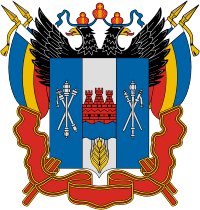 РОССИЙСКАЯ ФЕДЕРАЦИЯРОСТОВСКАЯ ОБЛАСТЬ	АДМИНИСТРАЦИЯ	ГЛУБОЧАНСКОГО СЕЛЬСКОГО ПОСЕЛЕНИЯПОСТАНОВЛЕНИЕ№ 28В соответствии с постановлением АдминистрацииГлубочанского сельского поселения от 01.11.2018 № 84 «Об утверждении Порядка разработки, реализации и оценки эффективности муниципальных программ Глубочанского сельского поселения»,  Администрация Глубочанского сельского поселения п о с т а н о в л я е т:1. Внести в постановление Администрации Глубочанского сельского поселения от 10.12.2018 № 103 «Об утверждении  муниципальной программы Глубочанского  сельского  поселения «Обеспечение качественными жилищно-коммунальными услугами населения Глубочанского сельского поселения» измениния согласно приложению .2. Контроль за выполнением настоящего постановления оставляю за собой.Приложение к постановлениюАдминистрацииГлубочанского сельского поселенияот 01.03.2022 № 28ИЗМЕНЕНИЯ,вносимые в постановление Администрации Глубочанского сельского поселения от 10.12.2018 № 103 «Обеспечение качественными жилищно-коммунальными услугами населения Глубочанского сельского поселения»В приложении №1:Подраздел «Ресурсное обеспечение муниципальной программы» раздела «Паспорт муниципальной программы Глубочанского сельского поселения «Обеспечение качественными жилищно-коммунальными услугами населения Глубочанского сельского поселения» изложить в редакции:2.Подраздел «Ресурсное обеспечение подпрограммы » раздела «подпрограммы «Создание условий для обеспечения качественными коммунальными услугами населения Глубочанского сельского поселения» изложить в редакции:3. Подраздел «Ресурсное обеспечение подпрограммы 2» раздела «Паспорт подпрограммы «Благоустройство территории Глубочанского сельского поселения» изложить в редакции:3. Приложение №3 к муниципальной программе Глубочанского сельского поселения  «Обеспечение качественными жилищно-коммунальными услугами населения Глубочанского сельского поселения» изложить в редакции:«Приложение№3к муниципальной программе Глубочанского сельского поселения «Обеспечение качественными жилищно-коммунальными услугами населения Глубочанского сельского поселения»РАСХОДЫместного бюджета на реализацию муниципальнойпрограммыГлубочанского сельского поселения «Обеспечение качественными жилищно-коммунальными услугами населения Глубочанского сельского поселения»4.Приложение №4 к муниципальной программе Глубочанского сельского поселения  «Обеспечение качественными жилищно-коммунальными услугами населенияГлубочанского сельского поселения» изложить в редакции:«Приложение №4к муниципальнойпрограмме Глубочанского сельского поселения «Обеспечение качественными жилищно-коммунальными услугами населенияГлубочанского сельского поселения»РАСХОДЫнареализацию муниципальной программы Глубочанского сельского поселения «Обеспечение качественными жилищно-коммунальными услугами населенияГлубочанского сельского поселения»Глава Администрации Глубочнаского сельского поселения		 В.А.Шахаев01.03.2022х. ПлотниковО внесении изменений в постановление Администрации Глубочанского сельского поселения от 10.12.2018 № 103 "Об утверждении муниципальной программы Глубочанского сельского поселения «Обеспечение качественными жилищно-коммунальными услугами населения Глубочанского сельского поселения»Глава АдминистрацииГлубочанского сельского поселенияГлава АдминистрацииГлубочанского сельского поселения	В.А.ШахаевПостановление вносит Ведущий специалист«Ресурсное обеспечение муниципальной программы–Муниципальная программа финансируется из местного бюджета в пределах бюджетных ассигнований, предусмотренных на ее реализацию решением Собрания депутатов о местном бюджете.»;«Ресурсное обеспечение подпрограммы 1–«Ресурсное обеспечение подпрограммы 2–№п/пНаименование муниципальнойпрограммы,подпрограммы,номеринаименованиеосновногомероприятияОтветственныйисполнитель,соисполнитель,участникКодбюджетнойклассификациирасходовКодбюджетнойклассификациирасходовКодбюджетнойклассификациирасходовКодбюджетнойклассификациирасходовОбъемрасходов,всего(тыс.рублей)Втомчислепогодамреализациимуниципальнойпрограммы(тыс.рублей)Втомчислепогодамреализациимуниципальнойпрограммы(тыс.рублей)Втомчислепогодамреализациимуниципальнойпрограммы(тыс.рублей)Втомчислепогодамреализациимуниципальнойпрограммы(тыс.рублей)Втомчислепогодамреализациимуниципальнойпрограммы(тыс.рублей)Втомчислепогодамреализациимуниципальнойпрограммы(тыс.рублей)Втомчислепогодамреализациимуниципальнойпрограммы(тыс.рублей)Втомчислепогодамреализациимуниципальнойпрограммы(тыс.рублей)Втомчислепогодамреализациимуниципальнойпрограммы(тыс.рублей)Втомчислепогодамреализациимуниципальнойпрограммы(тыс.рублей)Втомчислепогодамреализациимуниципальнойпрограммы(тыс.рублей)Втомчислепогодамреализациимуниципальнойпрограммы(тыс.рублей)№п/пНаименование муниципальнойпрограммы,подпрограммы,номеринаименованиеосновногомероприятияОтветственныйисполнитель,соисполнитель,участникГРБСРзПрЦСРВРОбъемрасходов,всего(тыс.рублей)20192020202120222023202420252026202720282029203012345678910111213141516171819201.Муниципальная программа Глубочанского сельского поселения «Обеспечение качественными жилищно-коммунальными услугами населения Глубочанского сельского поселения»всеговтомчисле:9593,71945,42834,31924,31287,21207,6394,9------1.Муниципальная программа Глубочанского сельского поселения «Обеспечение качественными жилищно-коммунальными услугами населения Глубочанского сельского поселения»Администрация Глубочанского сельского поселения2.Подпрограмма 1 «Создание условий для обеспечения бесперебойности и роста качества жилищно-коммунальных услуг на территории Глубочанского сельского поселения»всеговтомчисле:42,07,07,07,07,07,07,0------2.1.ОМ 1.1. «Приобрение программного обеспечения «Информационно-аналитическая база данных жилищно-коммунального хозяйства Ростовской области»Администрация Глубочанского сельского поселения9510501011002601024042,07,07,07,07,07,07,0------2.2.ОМ 1.2. «Строительство, реконструкция и капитальный ремонт объектов газификации, включая разработку проектной сметной документации"Администрация Глубочанского сельского поселения2.2.ОМ 1.2. «Строительство, реконструкция и капитальный ремонт объектов газификации, включая разработку проектной сметной документации"Администрация Глубочанского сельского поселения95105020110026010410-------------2.3.ОМ 1.3. «Организация сбора и вывоза ТБО»-------------3.Подпрограмма 2 «Благоустройство территории Глубочанского сельского поселения»всеговтомчисле:9551,71938,42827,31917,31280,21200,6387,9------3.1.ОМ 2.1. «Уличное освещение»Администрация Глубочанского сельского поселения95105030120026030240908,9145,5150,3175,1146,0146,0146,0------3.2.ОМ 2.2. «Содержание мест захоронения»Администрация Глубочанского сельского поселения951050301200260202402760,8-1274,31486,5---------3.3.ОМ 2.3. «Выполнение прочих мероприятий по благоустройству территории поселения»всеговтомчисле:951050301200260202405882,01792,91402,7255,71134,21054,6241,9------»;№п/пНаименованиемуниципальнойпрограммы,наименованиеподпрограммыИсточникифинансированияОбъемрасходов,всего(тыс.рублей)Втомчислепогодамреализации муниципальнойпрограммы(тыс.рублей)Втомчислепогодамреализации муниципальнойпрограммы(тыс.рублей)Втомчислепогодамреализации муниципальнойпрограммы(тыс.рублей)Втомчислепогодамреализации муниципальнойпрограммы(тыс.рублей)Втомчислепогодамреализации муниципальнойпрограммы(тыс.рублей)Втомчислепогодамреализации муниципальнойпрограммы(тыс.рублей)Втомчислепогодамреализации муниципальнойпрограммы(тыс.рублей)Втомчислепогодамреализации муниципальнойпрограммы(тыс.рублей)Втомчислепогодамреализации муниципальнойпрограммы(тыс.рублей)Втомчислепогодамреализации муниципальнойпрограммы(тыс.рублей)Втомчислепогодамреализации муниципальнойпрограммы(тыс.рублей)Втомчислепогодамреализации муниципальнойпрограммы(тыс.рублей)№п/пНаименованиемуниципальнойпрограммы,наименованиеподпрограммыИсточникифинансированияОбъемрасходов,всего(тыс.рублей)201920202021202220232024202520262027202820292030123456789101112131415161.Муниципальная программа «Обеспечение качественными жилищно- коммунальными услугами населения Глубочанского сельского поселения»всего9593,71945,42834,31924,31287,21207,6394,9------1.Муниципальная программа «Обеспечение качественными жилищно- коммунальными услугами населения Глубочанского сельского поселения»Местный бюджет9593,71945,42834,31924,31287,21207,6394,9-----2.Подпрограмма «Создание условий для обеспечения бесперебойности и роста качества жилищно-коммунальных услуг на территории Глубочанского сельского поселения»всего42,07,07,07,07,07,07,0------2.Подпрограмма «Создание условий для обеспечения бесперебойности и роста качества жилищно-коммунальных услуг на территории Глубочанского сельского поселения»Местный бюджет42,07,07,07,07,07,07,0------3.Подпрограмма «Благоустройство территории Глубочанского сельского поселения»всего9551,71938,42827,31917,31280,21200,6387,9------3.Подпрограмма «Благоустройство территории Глубочанского сельского поселения»Местный бюджет9551,71938,42827,31917,31280,21200,6387,9------».